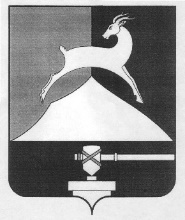 Администрация Усть-Катавского городского округаЧелябинской областиПОСТАНОВЛЕНИЕОт 17.04.2019 г.						                                             № 566Об охране лесов от пожаров на территории Усть-Катавского городского округа на 2019 годВ соответствии с лесным кодексом Российской Федерации от 04.12.2006 года № 200-ФЗ, Федеральными законами от 21 декабря 1994 года №68-ФЗ «О защите населения и территорий от чрезвычайных ситуаций природного и техногенного характера», от 21 декабря 1994 года № 69-ФЗ «О пожарной безопасности», в целях предупреждения и тушения лесных пожаров на территории Усть-Катавского городского округаадминистрация Усть-Катавского городского округа ПОСТАНОВЛЯЕТ:1.	Считать период с момента схода снежного покрова до наступления устойчивой дождливой погоды или образования снежного покрова пожароопасным сезоном в лесах и землях, граничащих с лесным фондом.2.	Утвердить состав комиссии по борьбе с лесными пожарами Усть-Катавского городского округа (далее – комиссия). Предоставить комиссии право приглашать на свои заседания руководителей предприятий и организаций городского округа всех организационно-правовых форм для решения вопросов организации и обеспечения тушения всех лесных пожаров.3.	Рекомендовать Челябинскому областному бюджетному учреждению (далее – ЧОБУ) «Усть-Катавское лесничество» (Соколовский Б.В.)- организовать и проконтролировать создание арендаторами лесных участков необходимых сил и средств для тушения лесных пожаров;- организовать оперативное обнаружение лесных пожаров на ранней стадии их развития;- организовать выполнение мероприятий по профилактике возникновения и распространения лесных пожаров;- организовать создание патрульных, патрульно-маневренных, маневренных и патрульно-контрольных групп на пожароопасный сезон 2019 года, определить численность и состав групп, назначить руководителей групп;- разработать маршруты патрулирования для групп и время патрулирования исходя из оперативной обстановки;- определить порядок оповещения членов групп;- подготовить и согласовать руководителем ЧОБУ «Усть-Катавское лесничество» графики работы патрульных, патрульно-маневренных, маневренных и патрульно-контрольных групп на пожароопасный сезон 2019 года;- организовать создание резерва материальных и финансовых ресурсов на пожароопасный сезон 2019 года;- своевременно информировать органы государственного пожарного надзора о возникновении лесных пожаров и оказывать содействие в установлении виновных;- оказать содействие лесопользователям в разработке планов противопожарного устройства участков лесного фонда;- своевременно информировать единую дежурно-диспетчерскую службу Усть-Катавского городского округа (далее – ЕДДС) о развитии противопожарной обстановки в лесном фонде и угрозе возникновения чрезвычайных ситуаций;- своевременно информировать администрацию Усть-Катавского городского округа о развитии пожарной обстановки в лесном фонде и угрозе возникновения чрезвычайной ситуации;- своевременно вносить предложения главе Усть-Катавского городского округа по ограничению пребывания граждан в лесах и въезда в них транспортных средств на период высокой пожарной опасности в лесах;- своевременно представлять проект постановления администрации Усть-Катавского городского округа о введении в лесах округа режима чрезвычайной пожарной опасности и о мерах по обеспечению данного режима;- информацию о введении режима чрезвычайной опасности в лесах городского округа своевременно доводить до руководителей предприятий и организаций, юридических лиц и граждан, осуществляющих лесные пользования или имеющих объекты на территории лесного фонда, а также до населения округа;- организовать взаимодействие и взаимное информирование с соответствующими структурами Салаватского района Республики Башкортостан по вопросу тушения лесных пожаров на приграничной территории;- разработать графики совместных патрулирования с привлечением сотрудников отдела Министерства внутренних дел России по Усть-Катавскому городскому округу Челябинской области (далее – ОМВД по У-КГО) и арендаторов лесных участков в местах массового отдыха населения в лесах на случай введения на территории Усть-Катавского городского округа особого противопожарного режима. 4.	Рекомендовать арендаторам лесных участков Обществу с ограниченной ответственностью (далее – ООО) «Леспромсервис», ООО «Статус»:- согласно «Плану тушения лесных пожаров на территории ЧОБУ «Усть-Катавское лесничество» на период пожароопасного сезона 2019 года» заключить договоры с предприятиями и организациями, юридическими лицами и гражданами, привлекаемыми к тушению лесных пожаров;- согласно «Плану тушения лесных пожаров на территории ЧОБУ «Усть-Катавское лесничество» на период пожароопасного сезона 2019 года» оперативно и своевременно привлекать к борьбе с лесными пожарами необходимые силы и средства;- организовать оперативное взаимодействие с дежурно-диспетчерскими службами 75-ой пожарно-спасательной части федерального государственного казённого учреждения «10 отряд федеральной противопожарной службы по Челябинской области (далее – ПСЧ ФГКУ 10 ОФПС), Усть-Катавского поисково-спасательного отряда государственного учреждения поисково-спасательной службы Челябинской области (далее – Усть-Катавского ПСО ГУ ПСС Челябинской области) и ЕДДС Усть-Катавского городского округа для своевременного информирования о возникших лесных пожарах;- организовать выполнение мероприятий по противопожарному обустройству земель, на которых располагаются леса;- в случае осложнения пожароопасной обстановки организовать патрулирование в лесах и работу с населением, проживающим вблизи лесных массивов по предупреждению возникновения лесных пожаров;- создать и организовать работу на вверенной территории патрульных, патрульно-маневренных, маневренных и патрульно-контрольных групп на пожароопасный сезон 2019 года;- провести мероприятия по выявлению несанкционированных свалок в лесах, в случае их обнаружения на землях лесного фонда – организовать их ликвидацию, на землях Усть-Катавского городского округа – направить информацию в администрацию Усть-Катавского городского округа.5.	Начальникам управлений п.Вязовая, с.Тюбеляс, с.Минка администрации Усть-Катавского городского округа (Т.Ф.Дмитричева, М.С.Плеханов, В.А. Чернов):- обеспечить соблюдение требований «Правил пожарной безопасности в лесах РФ» на лесных площадях в черте земель сельских населённых пунктов;- провести комплекс защитных мероприятий по предотвращению распространения пожаров с лесных угодий на жилой массив, расположенный на территории сельских населённых пунктов;- не допускать проведение неконтролируемых сельхозпалов и палов прошлогодней травы;- организовать на вверенной территории добровольные пожарные команды (далее - ДПК), предназначенные для предотвращения распространения пожаров с лесных угодий на жилой массив, расположенный на территории сельских населённых пунктов;- провести комплекс мероприятий по обеспечению противопожарного обустройства территорий несанкционированных свалок по периметру;- провести мероприятия по очистке территорий сельских населенных пунктов от горючего мусора, сухой травы и т.д., особое внимание обратить на очистку территории в противопожарных разрывах между зданиями;- создать и организовать работу на вверенной территории патрульных, патрульно-маневренных, маневренных групп на пожароопасный сезон 2019 года в соответствие с методическими рекомендациями по созданию и организации работы патрульных, патрульно-маневренных, маневренных и патрульно-контрольных групп, утверждённых приказом Главного управления МЧС России по Челябинской области от 10.02.2017 года №104.6.	Рекомендовать директору МУП «ГСБ» (А.М.Ремесленников):- провести опашку полигона бытовых отходов по периметру;- выполнить комплекс мероприятий по приведению территории полигона бытовых отходов в пожаробезопасное состояние, не допускать разведение и использование огня на территории полигона.7.	Рекомендовать начальнику 75-ой ПСЧ ФГКУ «10 ОФПС по Челябинской области» (В.В.Салий), начальнику Усть-Катавского ПСО ГУ ПСС Челябинской области (Кочугаев П.Н.):- направлять силы и средства вверенных подразделений на тушение ландшафтных пожаров на территории г.Усть-Катава и городского округа;- организовать взаимодействие по оперативному обмену информацией о местах возникновения лесных пожаров с дежурно-диспетчерскими службами ОГУ «Усть-Катавское лесничество», арендаторами лесных участков (ООО «Леспромсервис», ООО «Статус»).8.	Рекомендовать начальнику отдела Министерства внутренних дел России по Усть-Катавскому городскому округу Челябинской области (далее – ОМВД по У-КГО) (Н.Ю. Зайцев):		- выделять в случае необходимости силы и средства для охраны общественного порядка при тушении лесных пожаров и ликвидации чрезвычайных ситуаций, связанных с лесными пожарами;- оперативно расследовать материалы по выявлению и привлечению к ответственности лиц, виновных в нарушении «Правил пожарной безопасности в лесах РФ» и возникновении лесных пожаров.9.	Рекомендовать директору муниципального учреждения детский оздоровительный центр «Ребячья республика» (А.А. Воробьёва):- обеспечить создание минерализованных полос для предотвращения распространения лесных пожаров на здания и сооружения;- подготовить ДПД из числа административно-хозяйственного контингента для оперативного тушения пожаров (в том числе и лесных) на территории учреждения;- подготовить необходимое оборудование, средства пожаротушения, провести проверку наружного противопожарного водопровода.10.	Рекомендовать начальнику ЛТЦ Катав-Ивановского района Челябинского филиала МРФ «Урал» ПАО «Ростелеком» (С.И. Патраков) принять меры по приведению в готовность систем централизованного оповещения населения, обеспечить беспрепятственное прохождение информации о лесных пожарах по линии телефонной связи, проверить техническую готовность средств связи.11. Рекомендовать Усть-Катавской дистанции пути Дирекции инфраструктуры «Южно-Уральской железной дороги» - филиала ОАО «РЖД» (А.Ю. Ряузов), Открытому Акционерному Обществу «Дорожно – Эксплуатационному Предприятию №105» (далее – ОАО ДЭП № 105) (И.А. Архипову), МРЭСКА «Урала-Челябэнерго» ПО Златоустовские электросети Юрюзанские РЭС (Уманцев В.А.):- обеспечить противопожарное обустройство полос отвода дорог и охранных зон ЛЭП, поддерживать их в пожаробезопасном состоянии в течение пожароопасного сезона;- подготовить необходимые силы и средства для тушения природных пожаров в полосах отвода дорог и охранных зонах ЛЭП.12.	Возложить оперативное руководство по тушению лесных пожаров, в том числе привлечение сил и средств на руководителей ООО «Леспромсервис» и ООО «Статус» в границах зон ответственности.13. Начальнику общего отдела администрации Усть-Катавского городского округа О.Л.Толоконниковой данное постановление обнародовать на информационном стенде и разместить на сайте администрации Усть-Катавского городского округа.14. Контроль за выполнением настоящего постановления оставляю за собой.Глава Усть-Катавского городского округа				      С.Д.СемковУТВЕРЖДЕНпостановлением администрацииУсть-Катавского городского округаот 17.04.2019 г. № 566СОСТАВкомиссии по борьбе с лесными пожарами на территории Усть-Катавского городского округа.Дьячковский Д.Н.      - 	заместитель главы Усть-Катавского городского округа, 				председатель комиссии;Газизов Ш.К.              -  директор ООО «Статус», арендатор лесных участков, 	член комиссии (по согласованию);Дмитричева Т.Ф.       -	начальник управления п.Вязовая администрации Усть-Катавского городского округа, член комиссии;Зайцев Н.Ю.               -	начальник ОМВД России по У-КГО, член комиссии (по согласованию);Закиров Р.Ф.               -  генеральный директор ООО ««Леспромсервис»,       	арендатор лесных участков, член комиссии (по согласованию);Кочугаев П.Н.            -   начальник Усть-Катавского ПСО ГУ ПСС Челябинской области, член комиссии (по согласованию);Патраков С.И.            -	начальник Усть-Катавского цеха ПТЦ ЧФ МРФ «Урал» ПАО «Ростелеком», член комиссии (по согласованию);Плеханов М.С.           -   начальник управления с.Тюбеляс администрации Усть-Катавского городского округа, член комиссии;Салий В.В.                  - 	начальник 75-ой ПЧ ФГКУ «10 ОФПС по Челябинской 				области», член комиссии (по согласованию);Соколовский Б.В.      -	руководитель ЧОБУ «Усть-Катавское лесничество», член комиссии (по согласованию);Чернов В.А.	       -  начальник управления с.Минка администрации 	Усть-Катавского городского округа, член комиссии;Чубуров К.А.              -	начальник отдела по делам ГО и ЧС администрации Усть-Катавского городского округа